关于转发重庆市当代教育科学研究院举办“手机微课开发与云平台应用培训师培训高级研修班”的通 知各中小学、幼儿园、中等职业学校：现将重庆市当代教育科学研究院关于举办“手机微课开发与云平台应用培训师培训高级研修班”的通知转发给你们，请各学校本着完全自愿的原则组织相关人员参加,并自行与后附通知中的联系人联系，具体事项见通知。  重庆市江北区教师进修学院 2018年9月14日渝当教研[2018]011号关于举办“手机微课开发与云平台应用培训师培训高级研修班”的通知各区县教委、教研室（教科所、教师进修学院、校）各中 (职业技术学校) 小学校长、幼儿园园长、名师工作室成员：为贯彻落实教育部《关于深化中小学（幼儿园）教师培训模式改革 全面提升培训质量的指导意见》（教师〔2013〕6 号）、《关于实施全国中小学（幼儿园）教师信息技术应用能力提升工程的意见》（教师〔2013〕13 号）等文件精神，推动各地深入开展教师信息技术应用能力培训工作，帮助广大中小学（幼儿园）教师利用手机视频编辑软件敏捷开发微课程（第四代开发技术），通过云平台构建课程资源体系并实现跨时空学习（翻转课堂），促进信息技术与手机APP在课堂教学中的落地应用，转变学生学习方式，减轻教师负担，提高教学效率和学生成绩，同时为了“互联网+教学”的实际推行与发展，为学校培养微课程培训的种子讲师，重庆市当代教育科学研究院将于2018年11月23-25日在重庆市举办“手机微课开发与云平台应用培训师培训高级研修班”。有关通知事宜如下：一、培训主题手机微课开发与云平台应用培训师培训二、培训对象各区县教委相关领导、中小学（职业技术学校）校长、副校长、幼儿园园长、副园长、教研人员、中小学教师，幼儿园教师、名师工作室主持人及其成员等。三、培训时间、地点报到时间：2018年11月22日（14:00-18:00）报到地点：重庆新西亚大酒店会议时间：2018年11月23-25日（周五、周六、周日）会议地点：重庆新西亚大酒店四、培训目标1.学员通过微课程培训的系统学习，能够掌握手机视频编辑软件的使用方法，全程利用手机快捷开发微课程。2.通过学习微课程设计技术，能够让微课程做到吸引学生、通俗易懂、有针对性，通过微课程应用场景的学习，可以让老师们清楚在实际教学工作中如何正确使用微课程，提高学生成绩、减轻老师与学生负担。3.通过学习云平台运用技术，在不增加学校经费投入的情况下，能够使所有教师在教学中轻松利用手机开展翻转课堂、教学互动、监控学生学习状态和水平、精准落实培优补差，实现学生的精熟学习。4.利用专题微课程设计制作码课码书，回到学校能够将开发的微课程系统地整合到码课码书之中，为学生、教师提供更加便捷的学习方式，开发校本（园本）课程，形成自己的科研成果。5.通过“学习设计技术”的学习，把学习设计技术如知识层级、内容分析、学生分析、知识联系等技术融入到微课程设计、微课程使用以及课堂教学中，提高课堂教学效能。6.掌握微课程培训的基本流程、内容与方法，在学校的工作中，有针对性地开展校本（园本）微课程系列培训，并在专家的指导下，共同建设微课程资源库。五、主讲专家雷斌：深圳市龙岗区教师进修学校教师培训课程开发中心主任,中国教育学会高质量学习研究中心微课程开发部主任。英国华威大学访问学者，International Professional Training Association职业认证培训师。2011年3月成为《特区教育》杂志封面人物。中国手机微课程设计开发与制作引领者！2010年3月开始致力于微课程研究，将学习技术融入微课程设计中。倡导微课程简单、好看、易懂，实现其工具化本质。2014年7月开发出版权课程《手机微课程开发与应用》（获中华人民共和国国家版权局认证）！2014年10月国内首次提出码课码书，把课程开发、书籍出版、碎片化移动学习有机地融合在一起。 应邀为北京、上海、重庆、武汉、成都等26个省市的培训师、教研员、校长、骨干教师、班主任开展培训。近三年开展各类培训达300余场。开发的核心版权课程有五天版的《手机微课程开发与应用》，其他课程有《微课程与教研》、《微课程与教师专业成长》、《一线教师的微研究》、《培训师素材运用之道》、《教师培训课程敏捷开发技术》、《教育教学策略的萃取技术》、《班主任工作小策略》等课程深受一线教师欢迎。六、培训亮点1.制作简单化：由于全程使用手机制作微课程（不需要电脑），可以让所有的老师可学可用，也可以让学生参与微课程的制作。平均10分钟开发完成一个微课程。从根本上解决了学校教师全员参与的问题。2.教学科学化：很多教师在教学中的角色仅仅是知识的搬运工，而学生的学习方式多年来没有更大的改变。无论教师的教学和学生的学习是需要专业的技术，即学习设计技术。通过专业技术的掌握，可以对知识进行精加工，在单位时间内达成更多的教学目标，提高教学成绩。3.设计流程化：微课程的灵魂在设计，语感口诀、关键词、图形化、故事情境、讲画同步等设计技术，简单、好操作、实效性强，人人可学可会。4.应用场景化：通过学习十多种微课程和云平台应用场景，可以让教师在日常工作中，轻松使用微课程，发挥其实际效益。5.学习实操化：三天的学习，每一位老师都会与学习小组的成员协作，沉浸在讲师设计好的实操任务环节之中，通过完成每一项任务，掌握手机微课程的各项设计与制作技术。活动设计体验性很好，绝无枯燥之感。6.传播复制化：全部培训进行了模块化设计，在三天版的培训中，专门向学员讲授培训微课程的方法、技巧、流程，为每一位学员配置课程资源包，对完成学习任务的学员颁发证书授权，学员回到学校可以轻松按照版权课程讲授。七、课程安排八、培训方式：体验式、活动参与式、讲座、互动交流、实操工作坊九、课前准备：每位学员准备一部性能优良的大屏手机，下载并安装“乐秀视频编辑器”、“小影”、“蓝墨云班课”、“二维码生成器”、“WPS office”。多色圆珠笔、笔记本。建议准备：悬臂式手机支架、手提电脑（可根据自己情况携带）。十、组织单位主办单位：重庆市当代教育科学研究院承办单位：重庆市恒博教育咨询有限公司十一、报名与缴费1、会议经费：本着以会养会的原则，每位代表缴资料费、培训费980元，交通费、食宿费自理，回单位报销。所有代表一律凭证入场。2、缴费方式：各县（市、区）教育局、教研室（进修校、教科所）可统一组织。本次研修班为小班教学，名额有限，请11月20日前报名，转款时请备注（XX单位参加微课研修班）。3.住宿登记表（注：此表为住宿重庆新西亚大酒店登记表）十二、转款办法：开户名称：重庆市恒博教育咨询有限公司开 户 行：农行重庆两路口支行账    号：3101 0801 0400 0761 8（注：转款时请备注转款单位及会议名称）十三、报名方式（电话短信均可报名）陈老师：138 8328 1183（微信同号）办公室电话兼传真：023-63890239		电  邮：cqcrs@126.com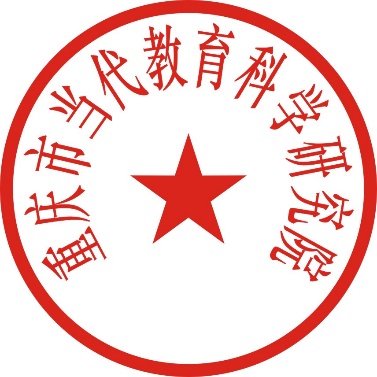 重庆市当代教育科学研究院 二○一八年九月 （          ）  “手机微课开发与云平台应用培训师培训高级研修班”报名表日期模块课程备注11月23日微课程制作模块《手机微课程作用》《手机微课程制作技术》上11月23日微课程培训模块《手机微课程制作技术》下《微课程培训技术》11月24日微课程设计模块《手机微课程设计技术》上11月24日微课程设计与学习技术模块《手机微课程设计技术》下《学习技术在微课程设计中的运用》11月25日微课程开发与点评模块《手机微课程开发工作坊》《点评优秀手机微课程》11月25日云平台应用与码书模块《微课程与云平台应用场景》《教师专业成果的萃取与码课码书》11月25日结业典礼与颁发证书课程说明：三天的培训课程能够使老师熟练掌握手机微课程制作技术，平均10分钟制作一个微课程。熟练掌握学生微课程的设计技术，让微课程吸引学生、通俗易懂。掌握微课程应用场景，能够在实际教学与班级管理中运用微课程。对于系列化的微课程，开发成码课码书，可做为个人成果、学校校本（园本）课程等。了解和掌握蓝墨云班课等平台的使用方式。掌握微课程培训的基本流程与工具、方法，能够回到学校对本校教师开展手机微课程系列培训。课程说明：三天的培训课程能够使老师熟练掌握手机微课程制作技术，平均10分钟制作一个微课程。熟练掌握学生微课程的设计技术，让微课程吸引学生、通俗易懂。掌握微课程应用场景，能够在实际教学与班级管理中运用微课程。对于系列化的微课程，开发成码课码书，可做为个人成果、学校校本（园本）课程等。了解和掌握蓝墨云班课等平台的使用方式。掌握微课程培训的基本流程与工具、方法，能够回到学校对本校教师开展手机微课程系列培训。课程说明：三天的培训课程能够使老师熟练掌握手机微课程制作技术，平均10分钟制作一个微课程。熟练掌握学生微课程的设计技术，让微课程吸引学生、通俗易懂。掌握微课程应用场景，能够在实际教学与班级管理中运用微课程。对于系列化的微课程，开发成码课码书，可做为个人成果、学校校本（园本）课程等。了解和掌握蓝墨云班课等平台的使用方式。掌握微课程培训的基本流程与工具、方法，能够回到学校对本校教师开展手机微课程系列培训。课程说明：三天的培训课程能够使老师熟练掌握手机微课程制作技术，平均10分钟制作一个微课程。熟练掌握学生微课程的设计技术，让微课程吸引学生、通俗易懂。掌握微课程应用场景，能够在实际教学与班级管理中运用微课程。对于系列化的微课程，开发成码课码书，可做为个人成果、学校校本（园本）课程等。了解和掌握蓝墨云班课等平台的使用方式。掌握微课程培训的基本流程与工具、方法，能够回到学校对本校教师开展手机微课程系列培训。序号姓名性别单  位人数房间数备注序号参会单位纳税人识别号参会人数联系人联系电话备注1234567891011121314151617181920